A RANDOMIZED TRIAL OF THE IMPACT OF 3BNC117 ANDROMIDEPSIN ON THE HIV-1 RESERVOIRCROI 2020 March 9 Reported by Jules LevinHenning Gruell, Yehuda Z. Cohen, Jesper D. Gunst, Marie H. Pahus,Clara Lehmann, Katrina Millard, Martin Tolstrup, Julio C. Lorenzi,Michel Nussenzweig, Gerd Fätkenheuer, Florian Klein, Marina Caskey,Ole S. Søgaard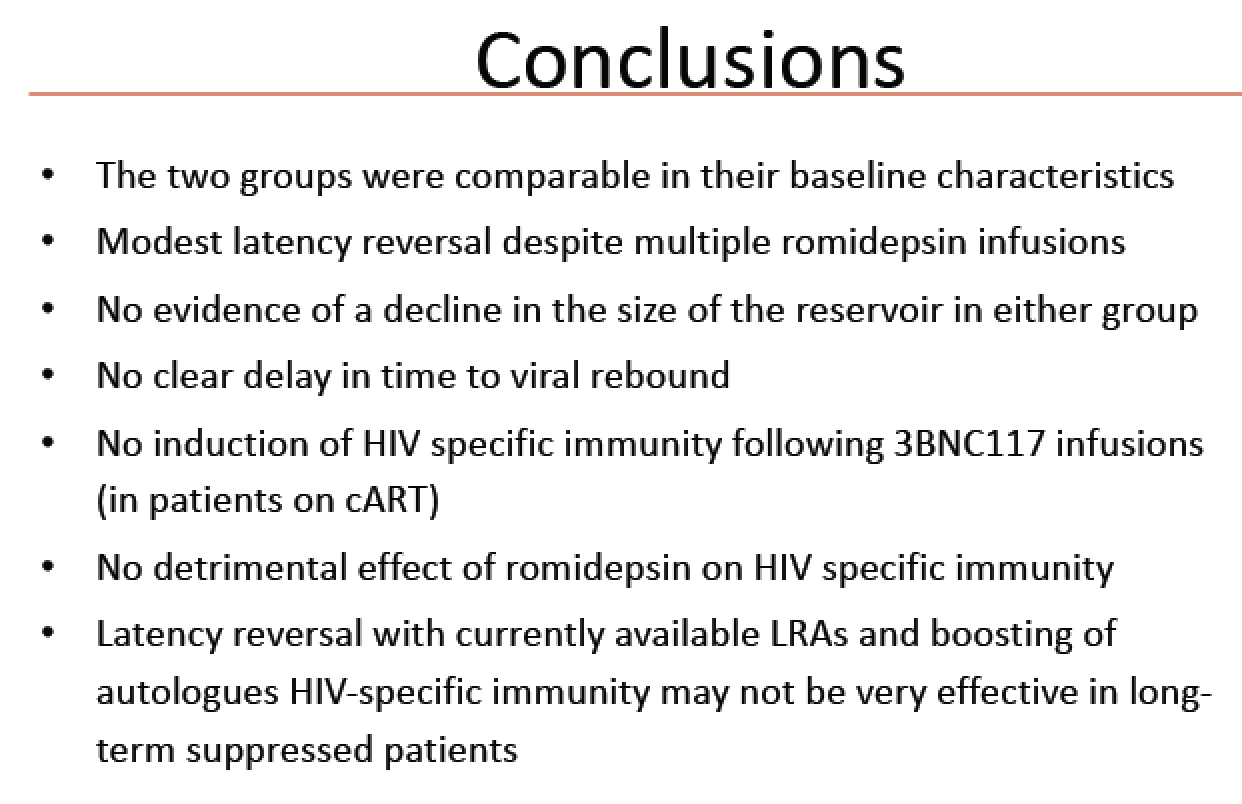 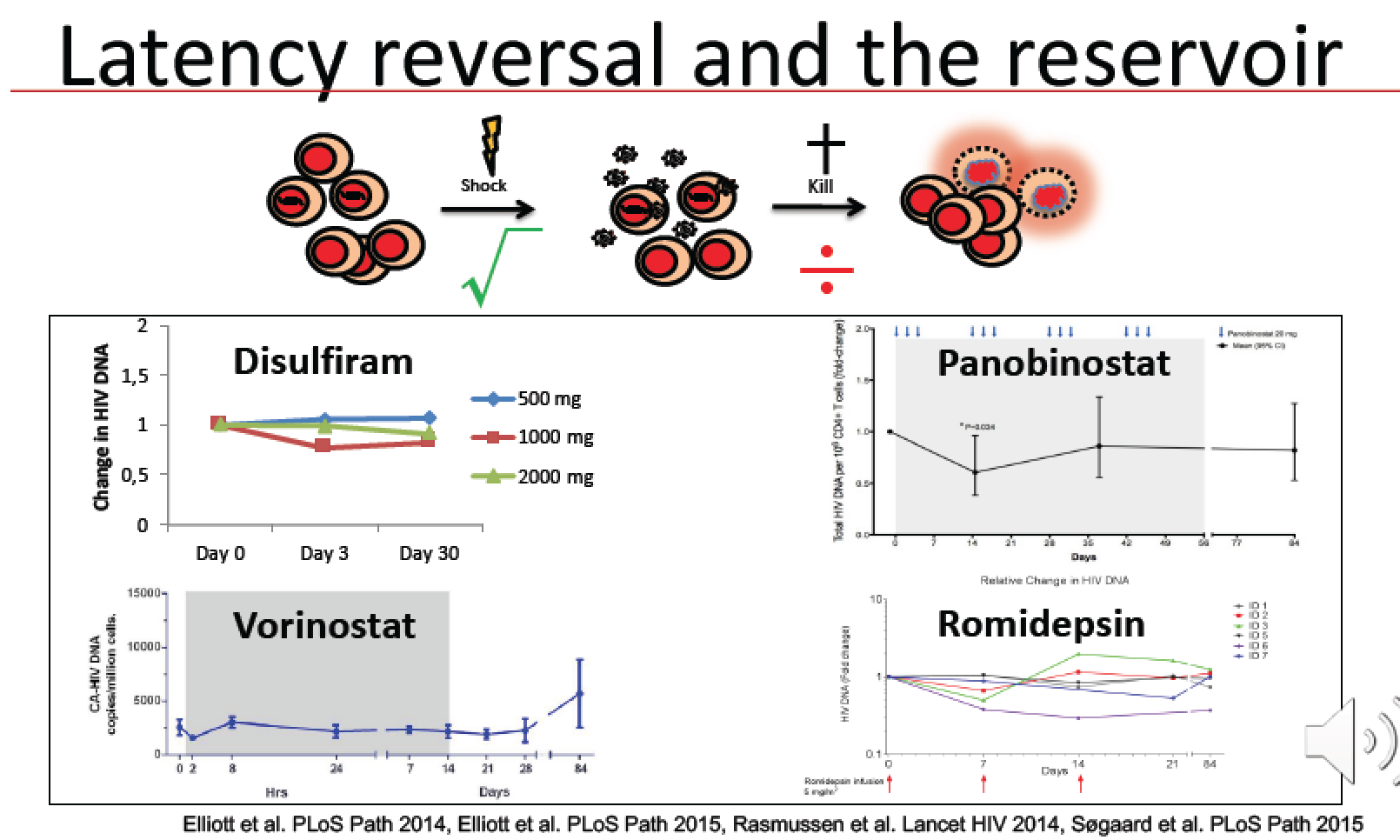 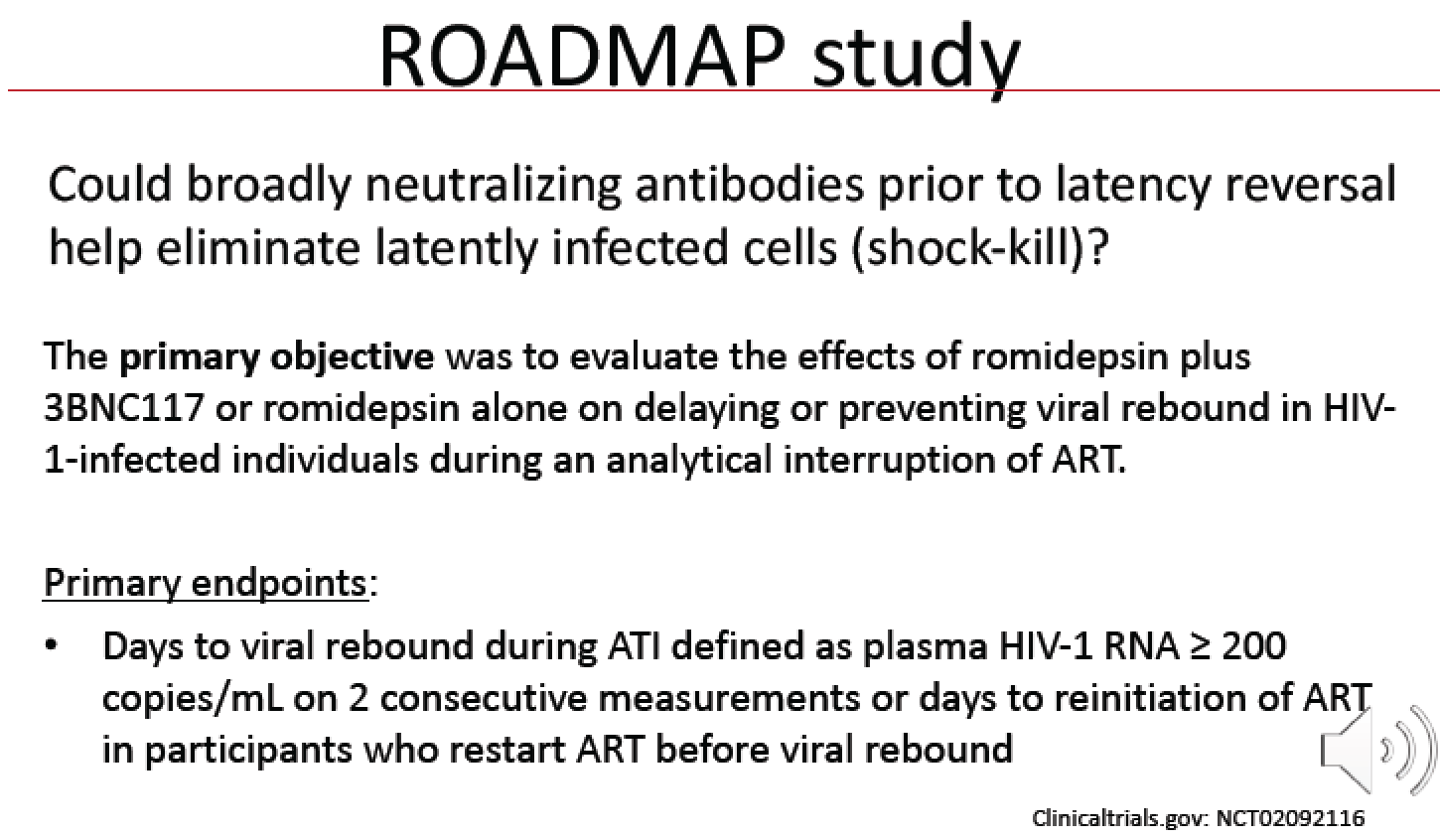 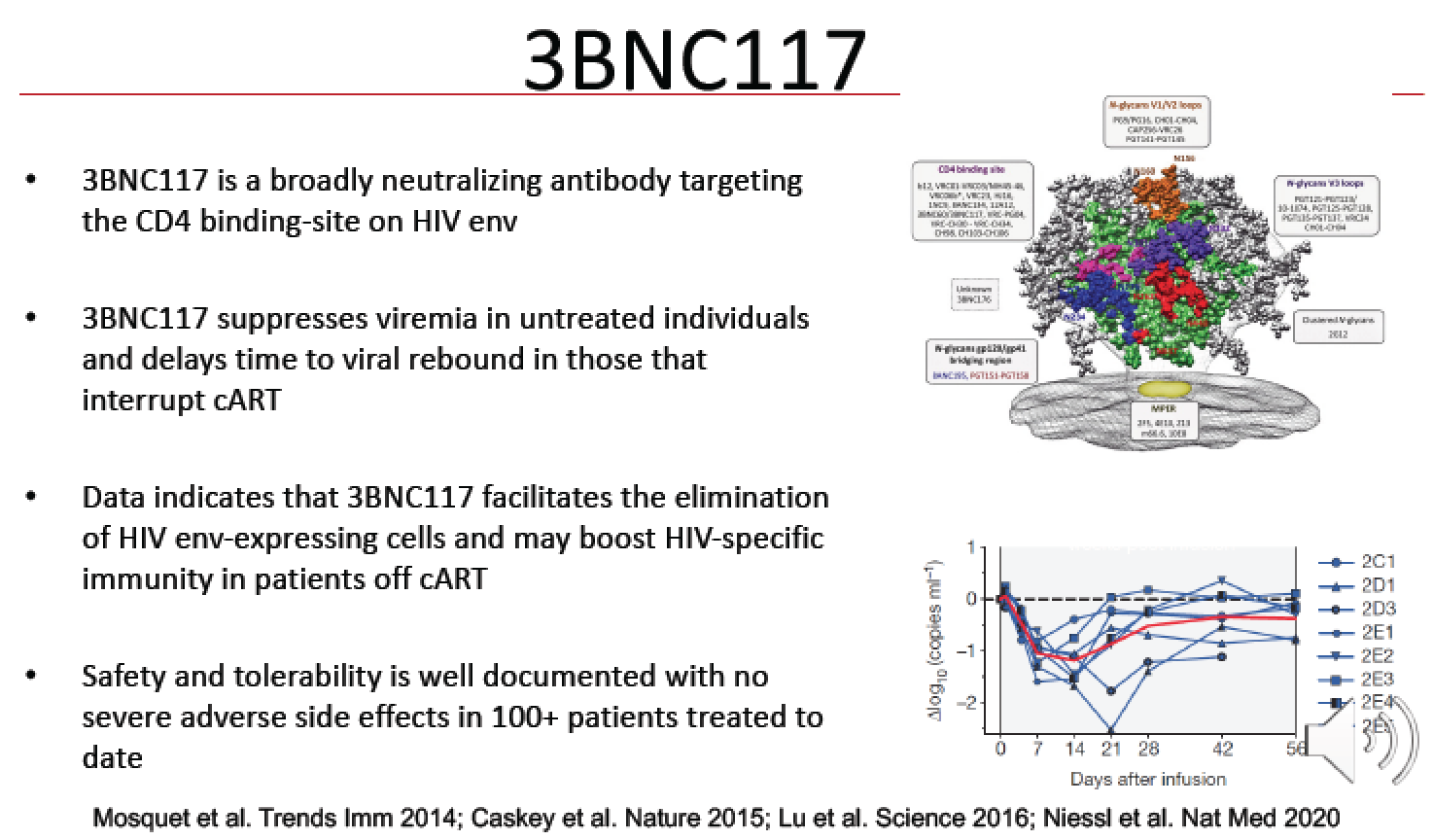 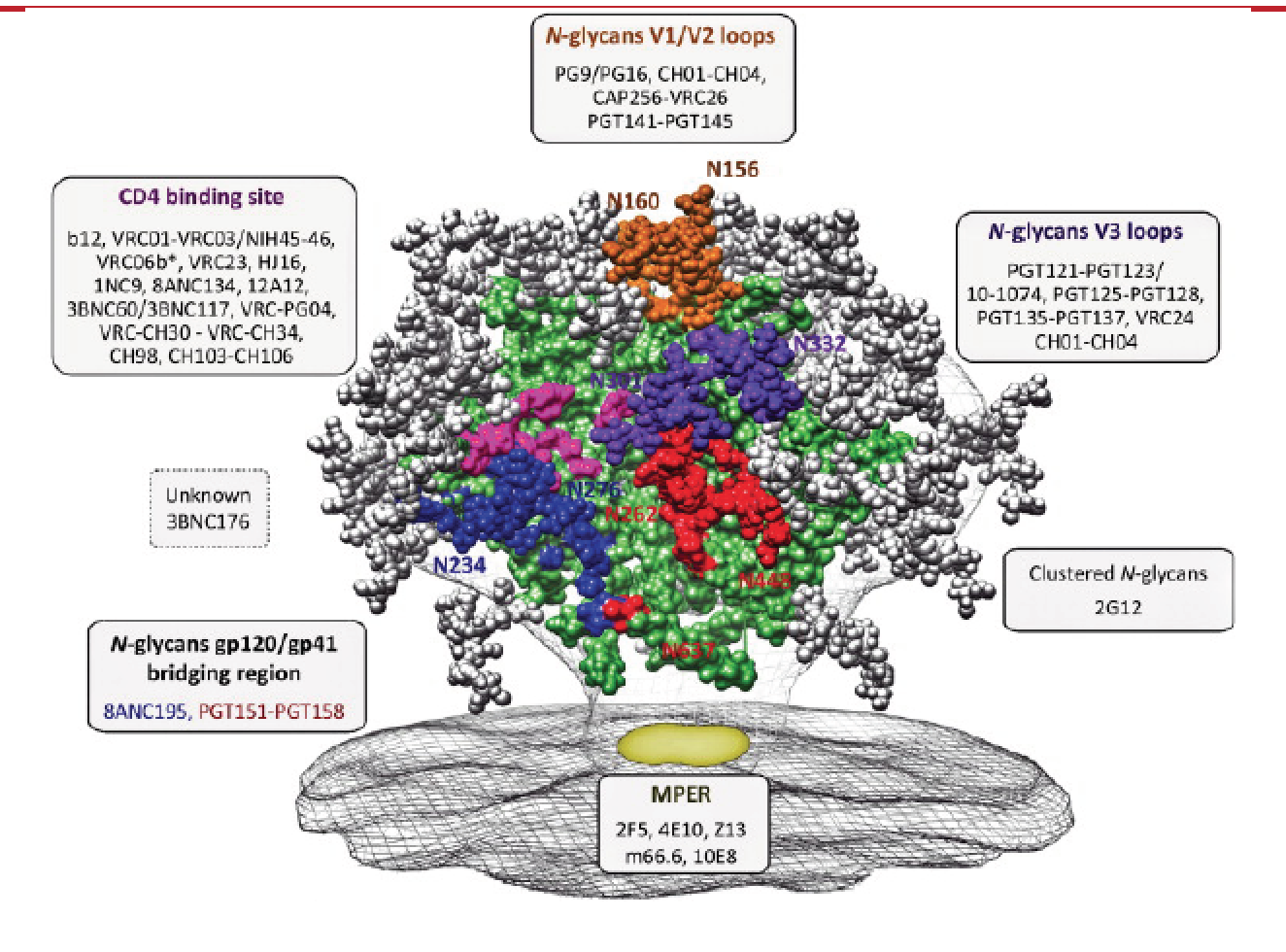 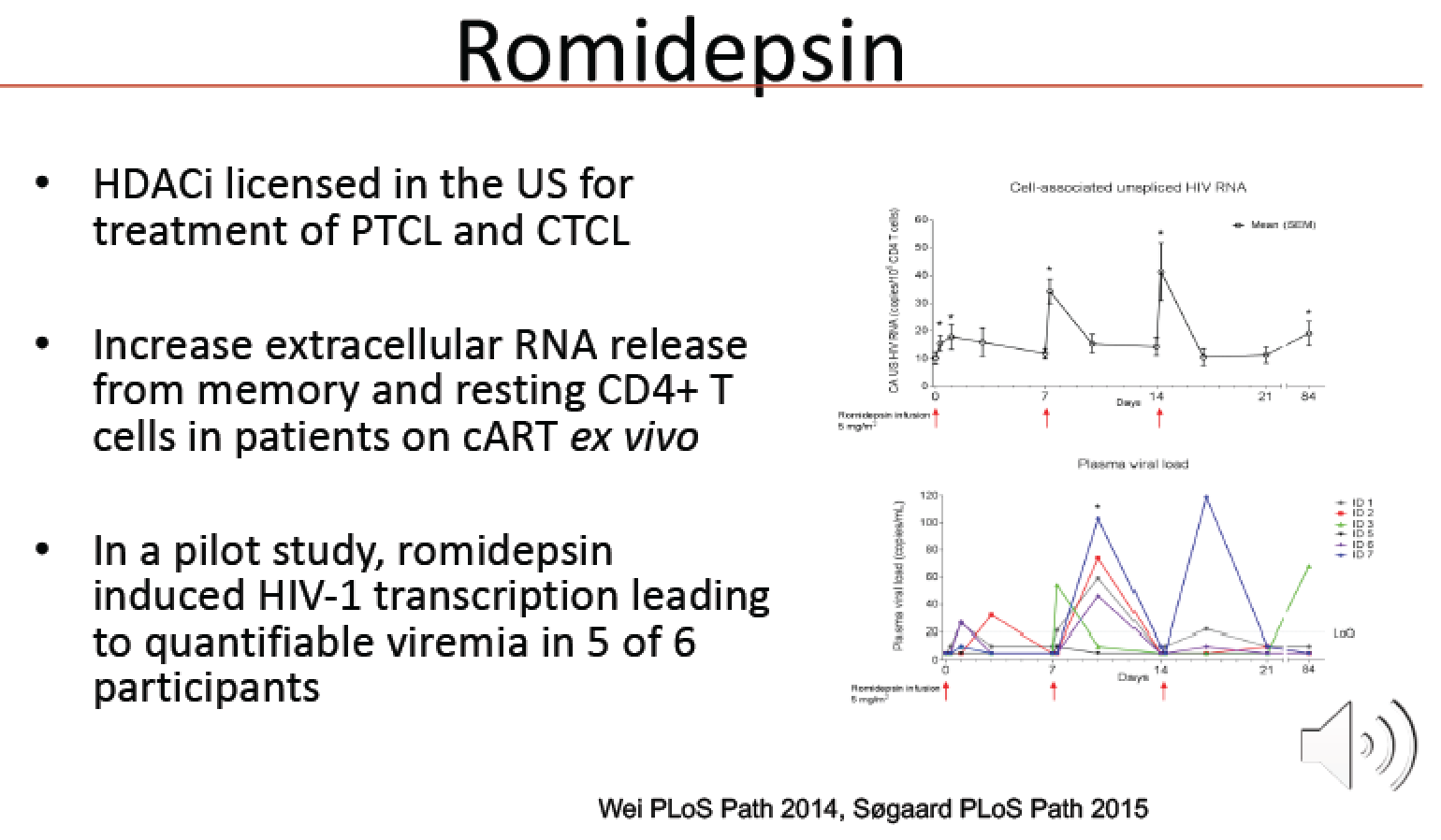 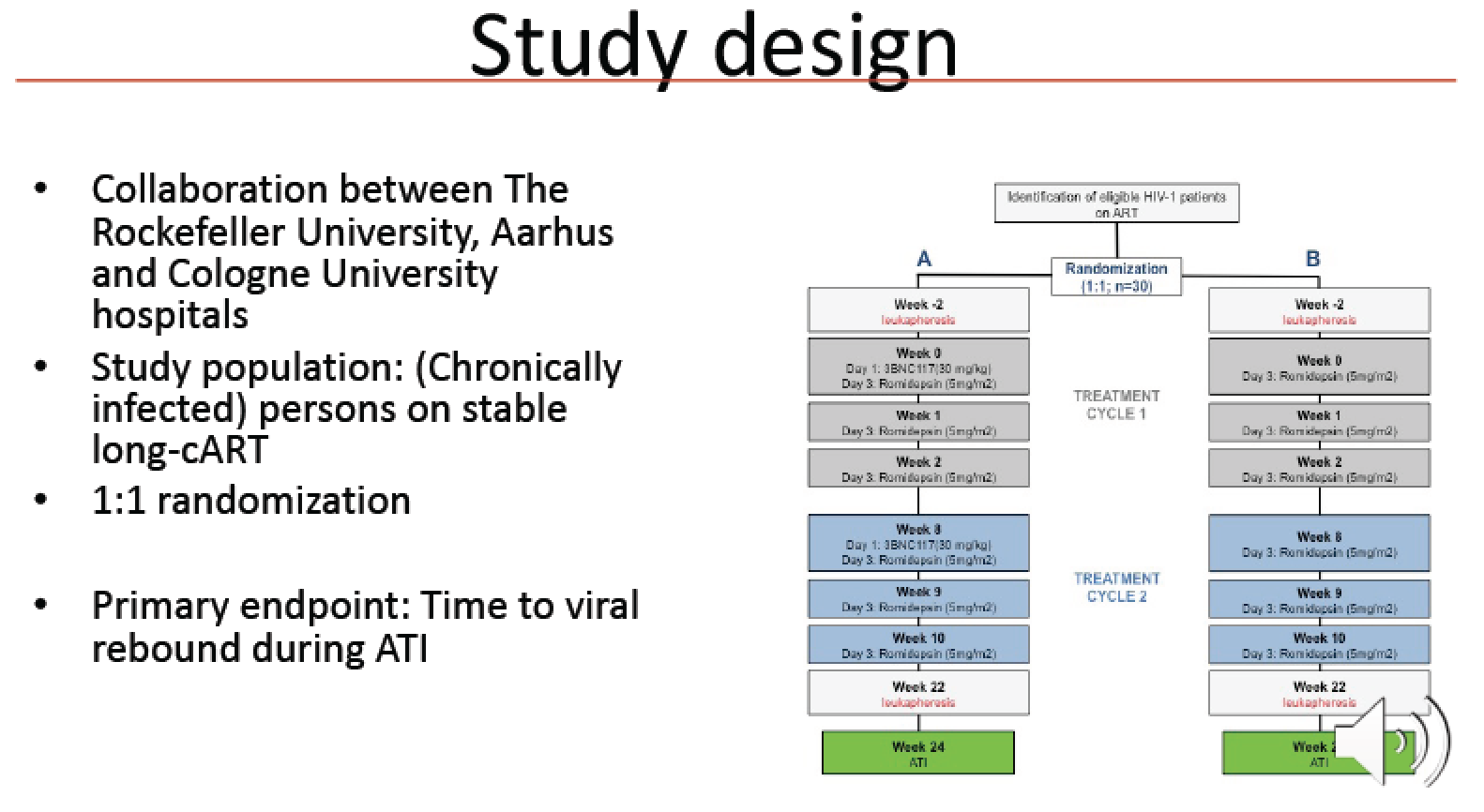 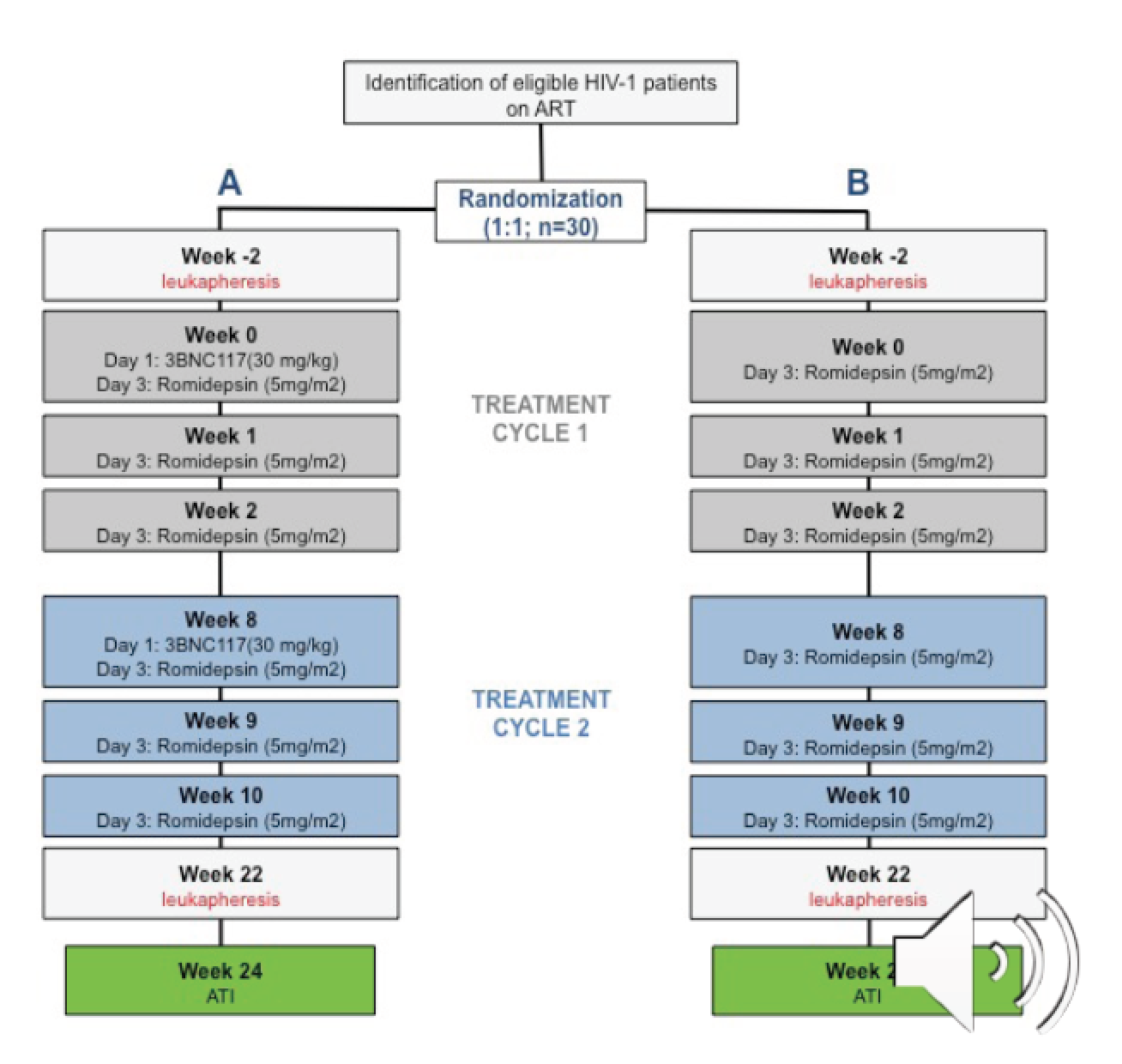 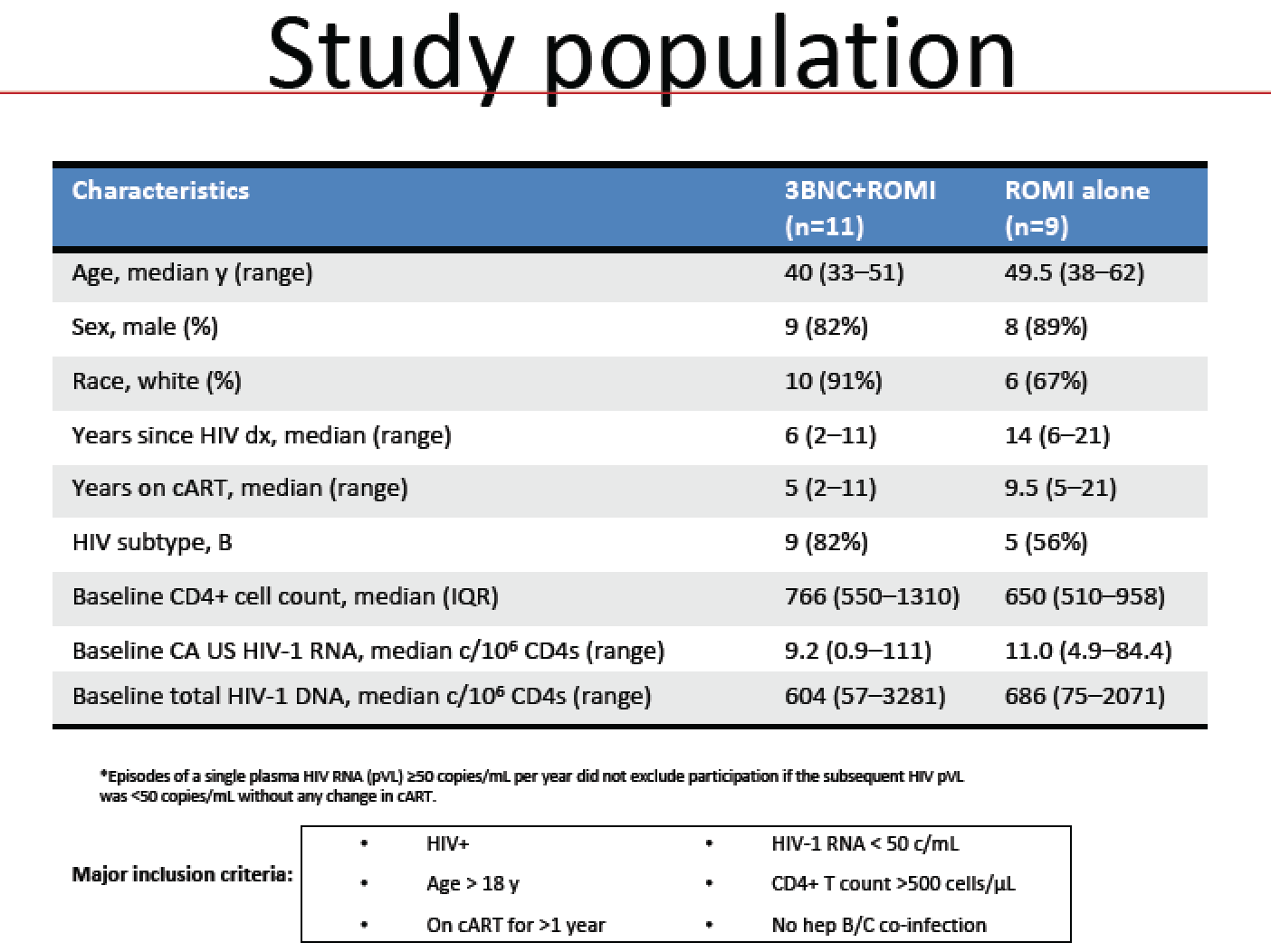 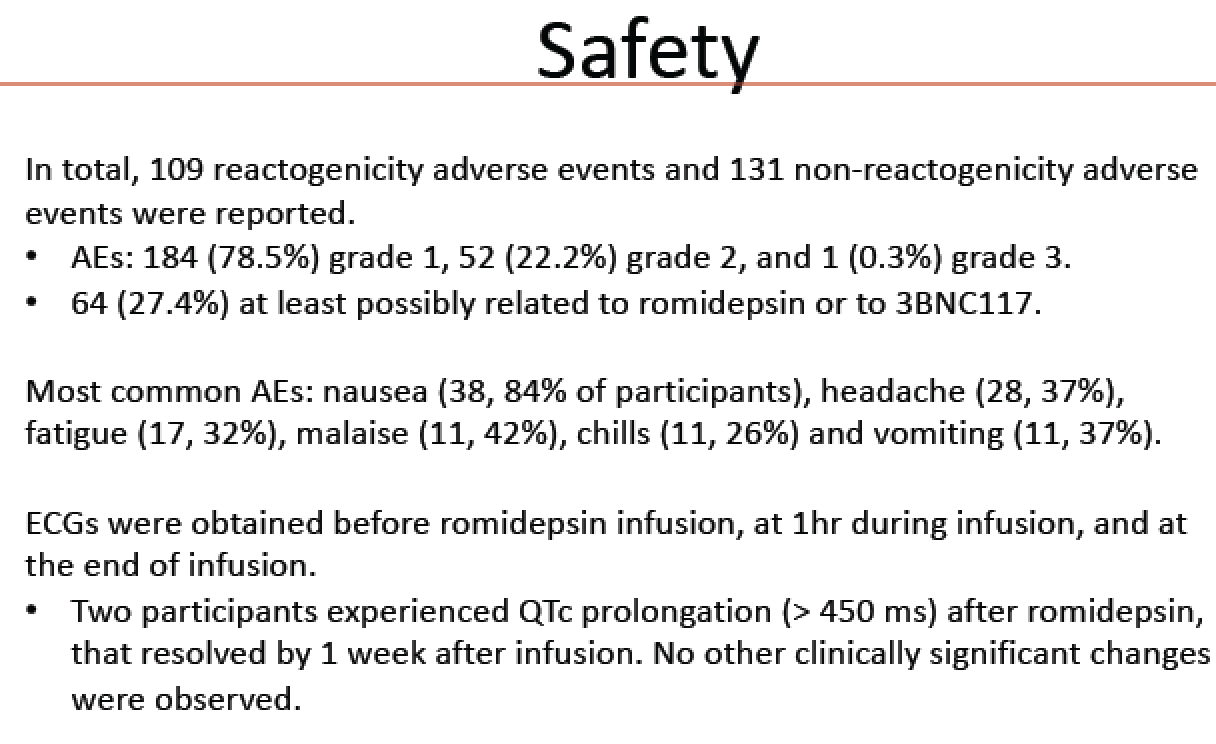 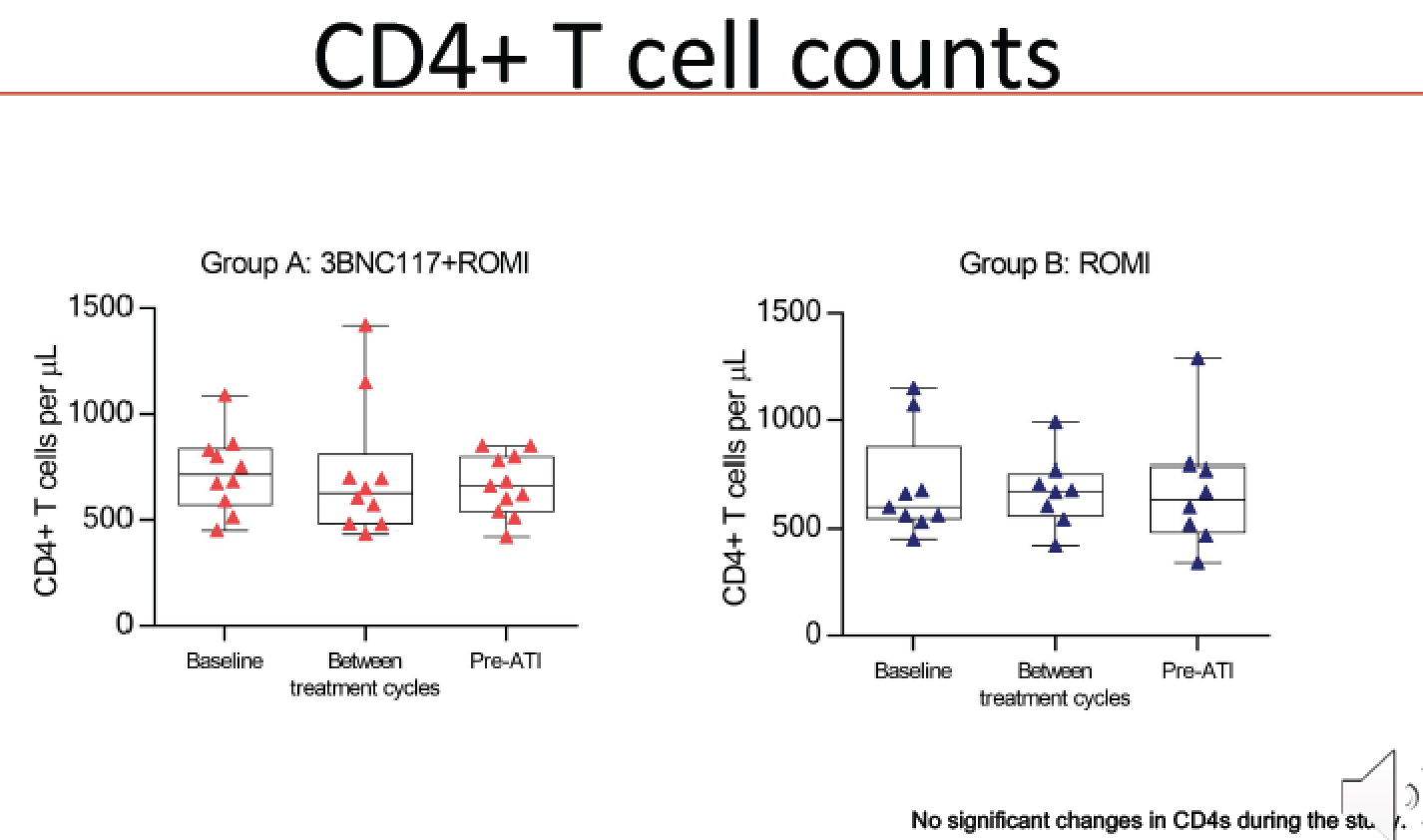 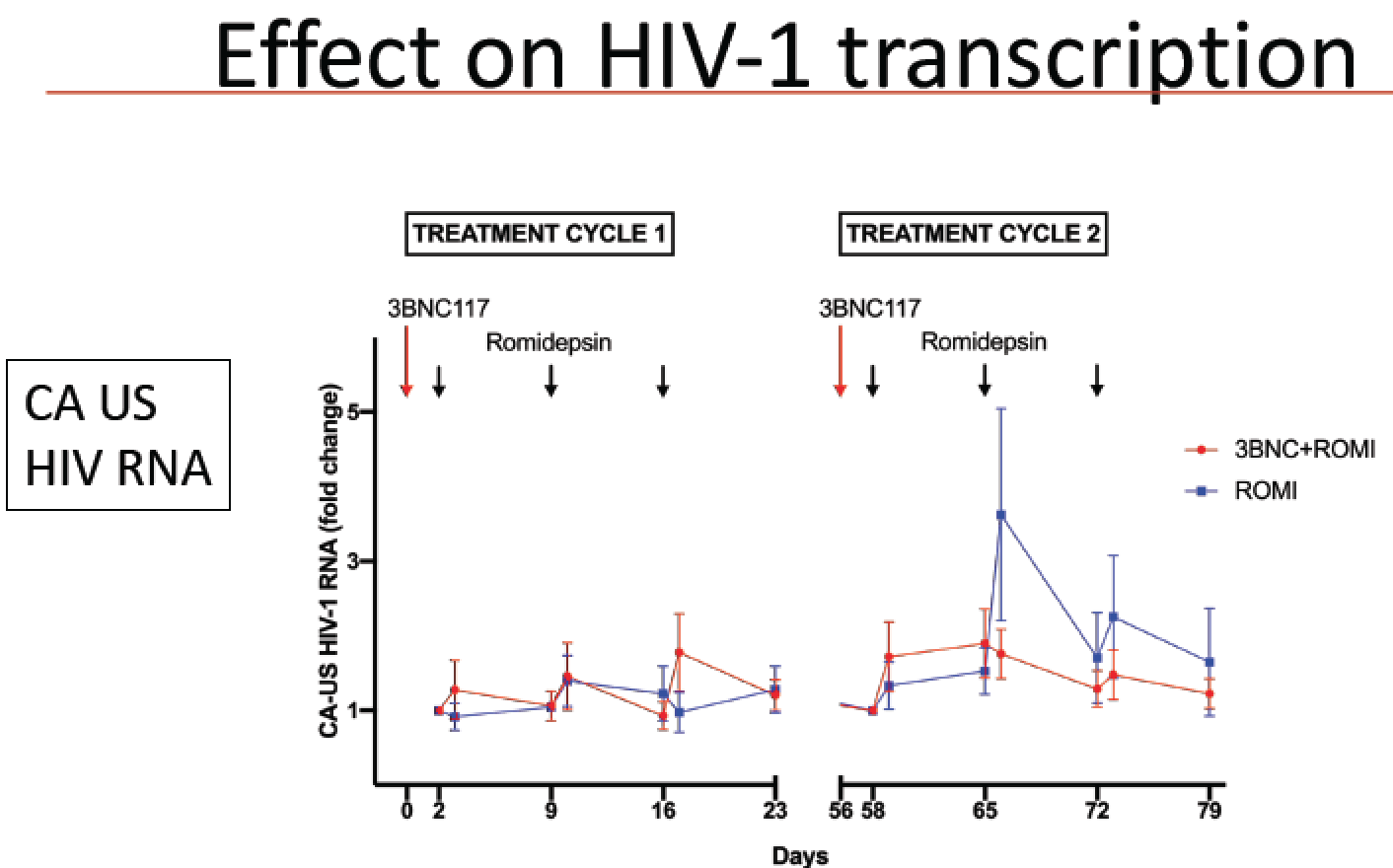 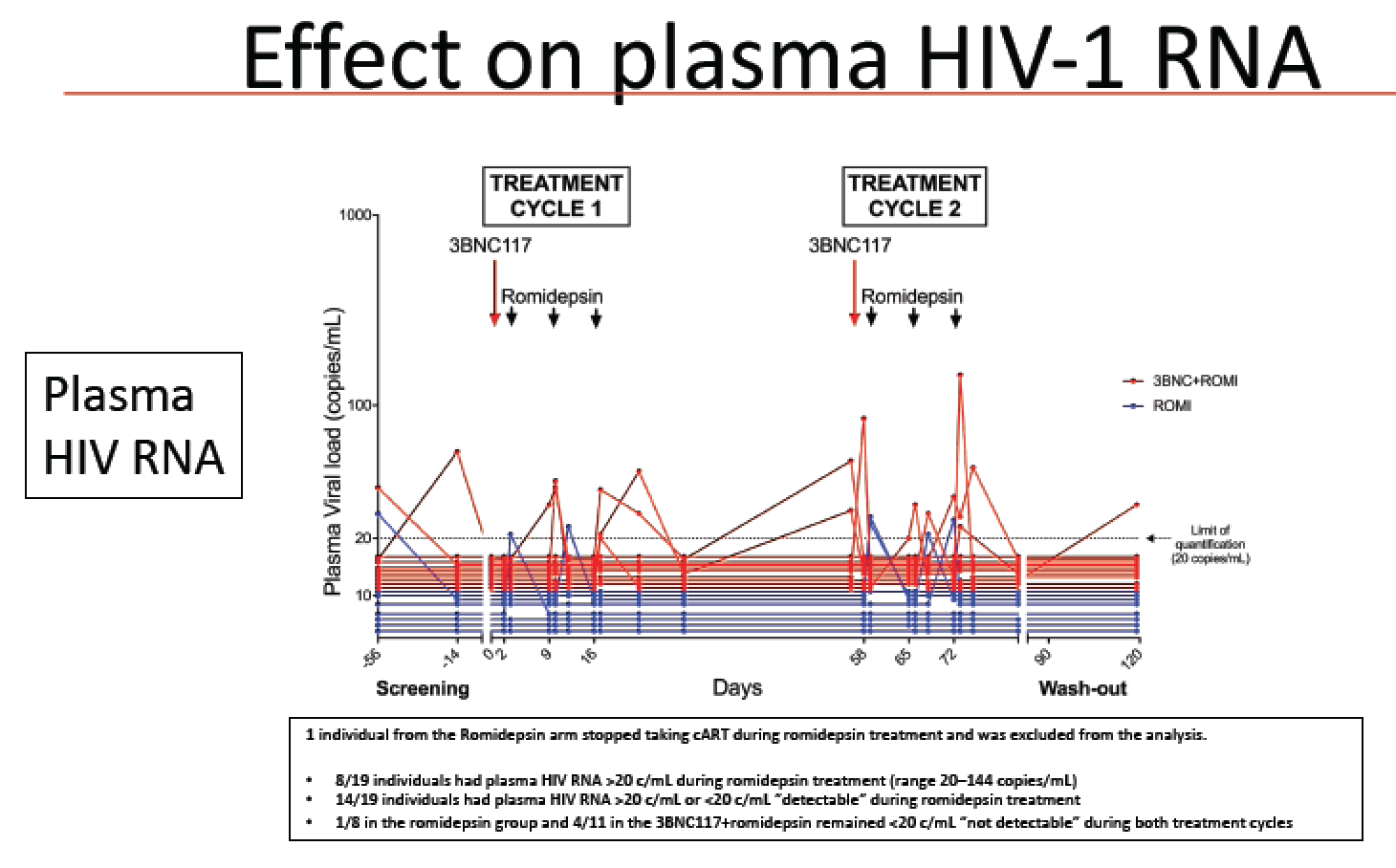 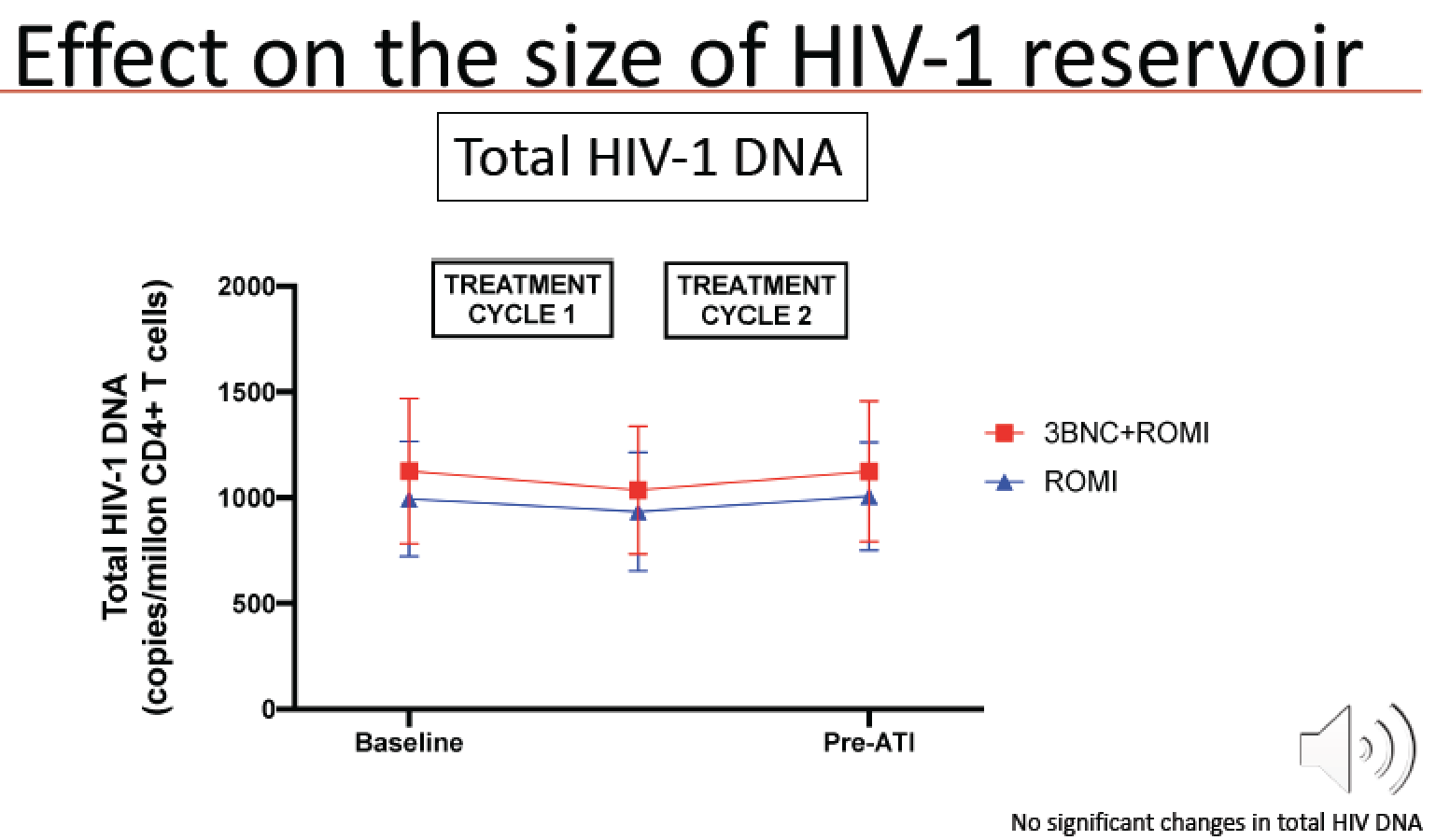 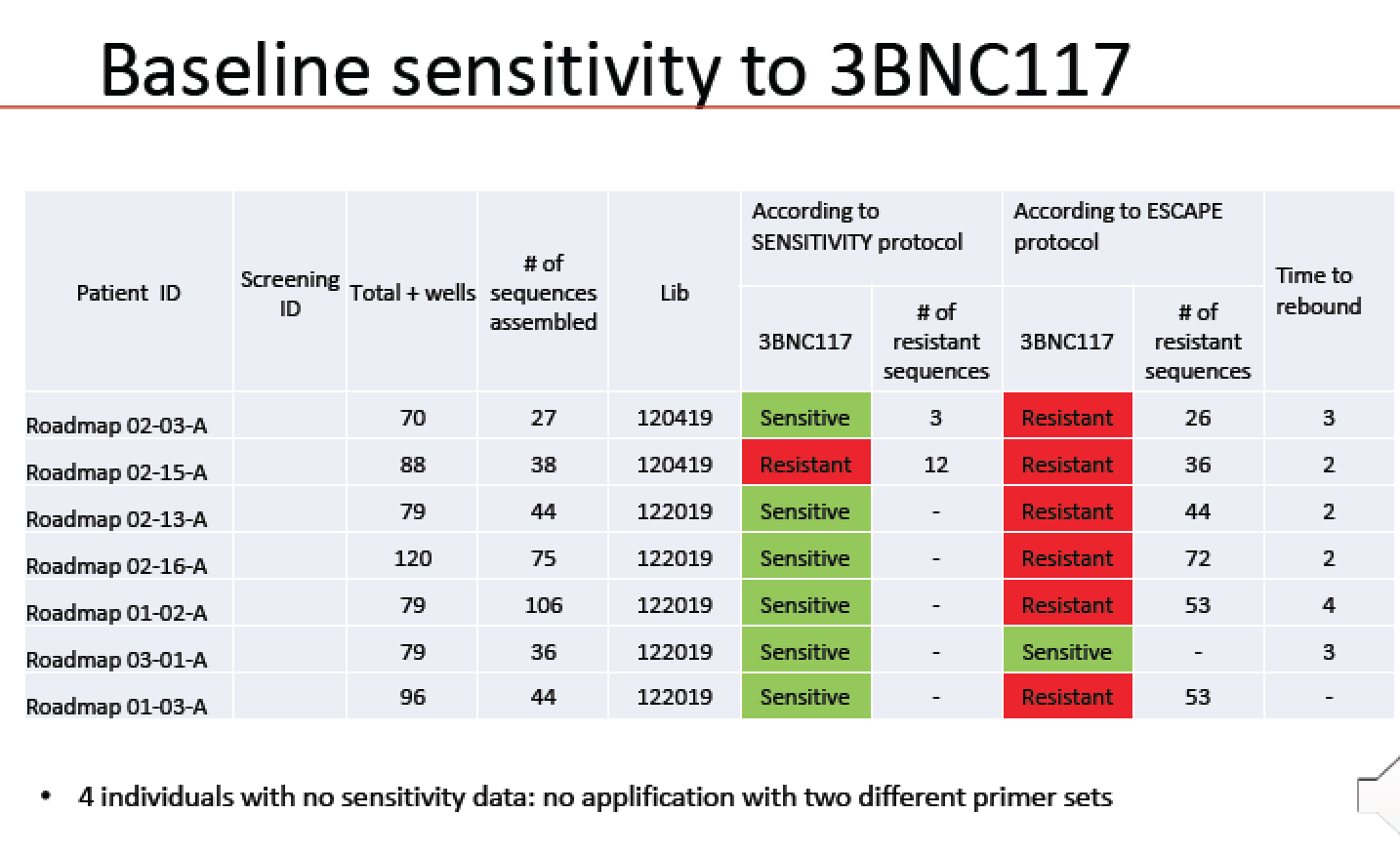 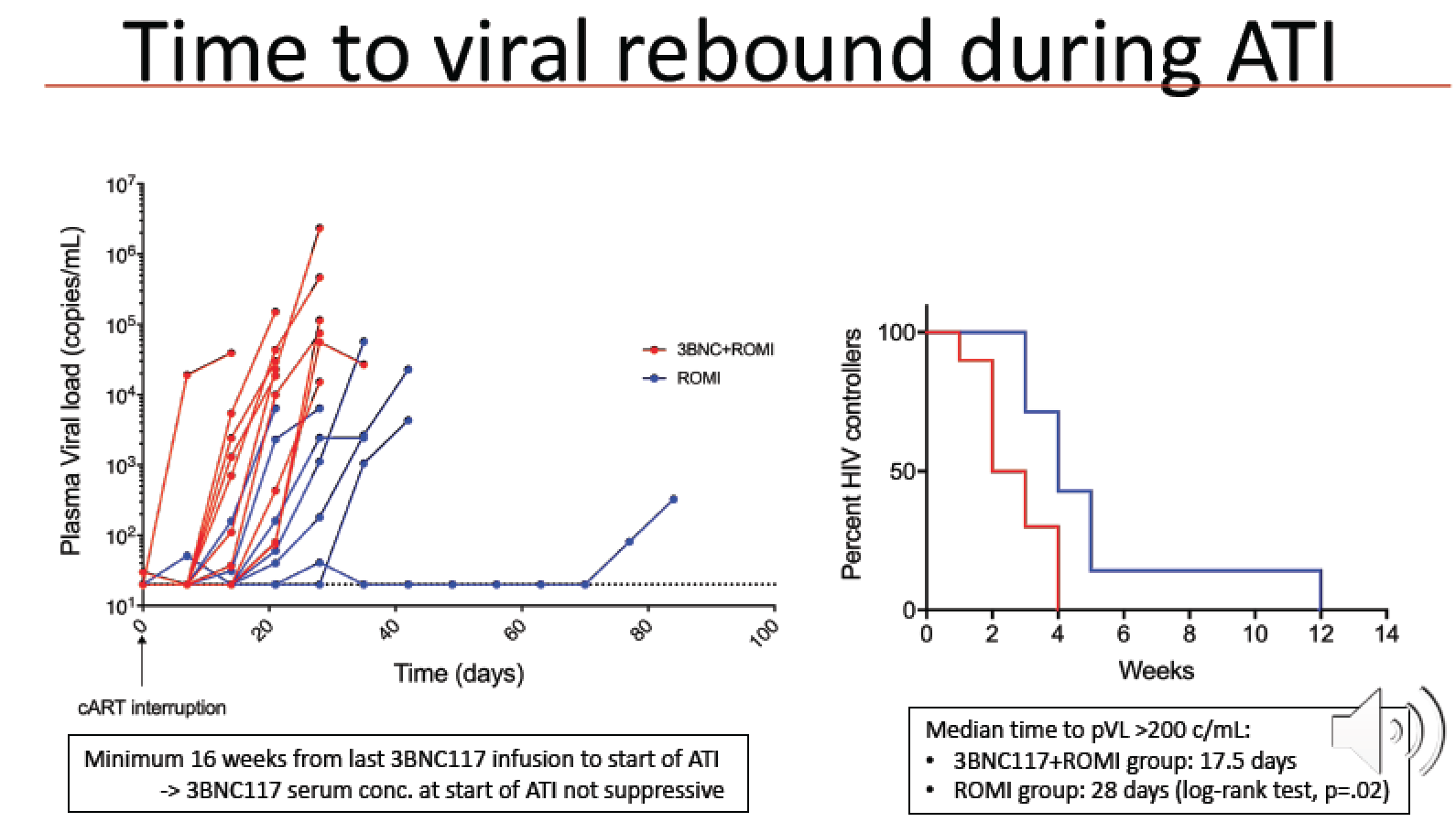 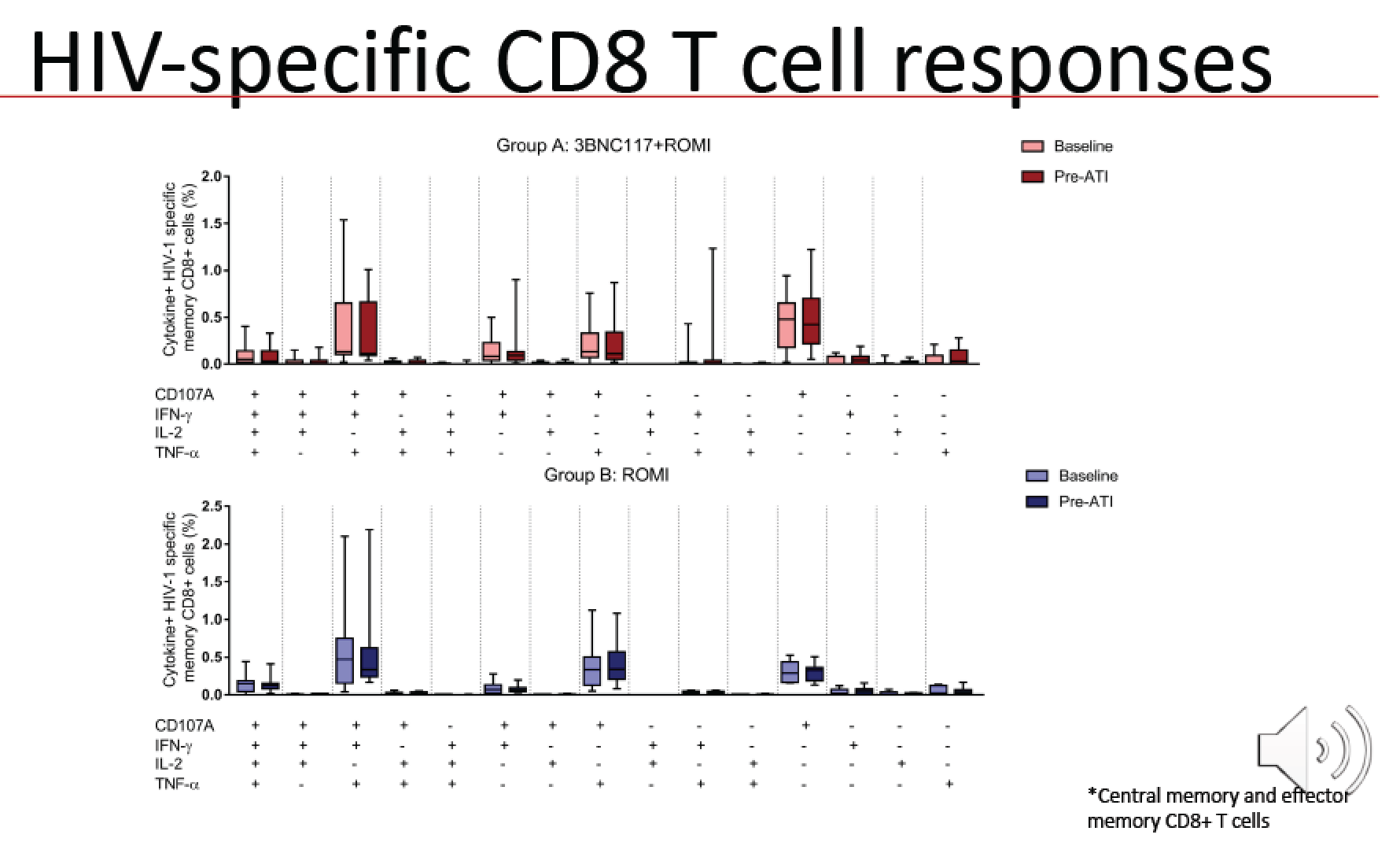 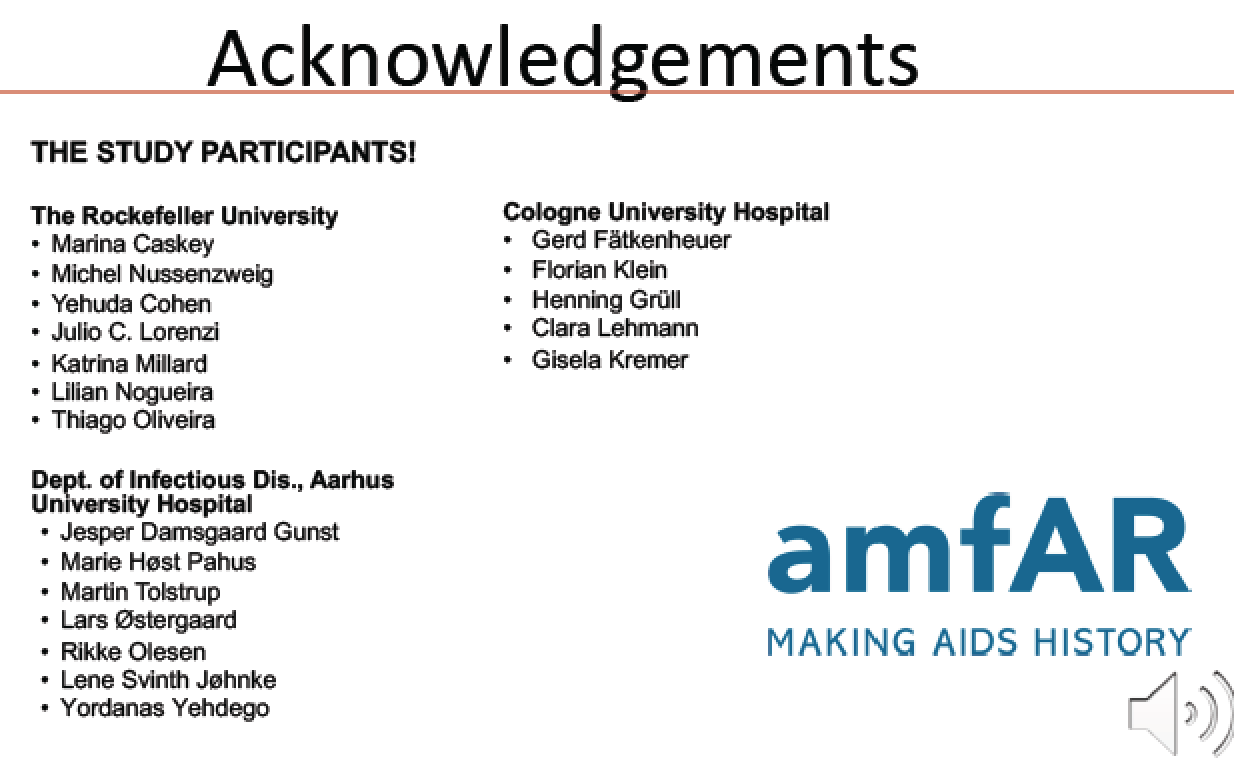 